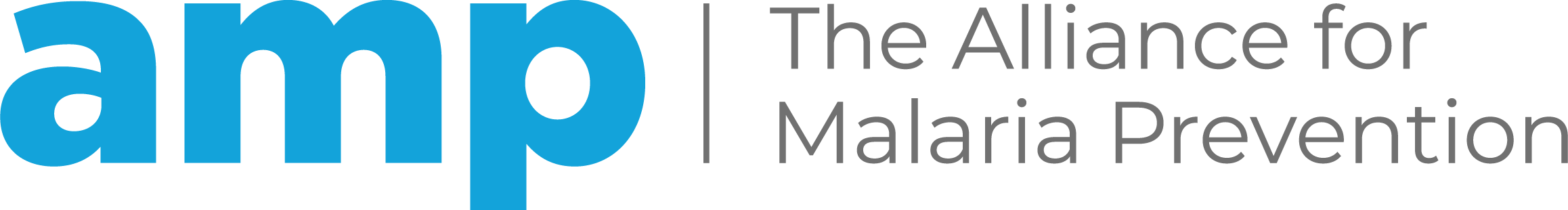 The 2021 AMP annual partners’ meeting will cover three topics over three virtual, half-day sessions:Multi-product campaignsAddressing equity in vector controlNOTE: All times are in EDT. The meeting will take place from 9:00 AM EDT to 1:00 PM EDT / 13:00 to 17:00 UTC-GMT / 14:00 to 18:00 CET each day from March 24th to March 26th.Wednesday March 24th, 2021Day 1: COVID-19 lessons learned for ITN distributionWednesday March 24th, 2021Day 1: COVID-19 lessons learned for ITN distribution9:00 – 9:10Introduction to the session and presenters                                                      Chair and moderator: Ms. Suzanne Van Hulle (CRS)9:15 – 9:35The COVID-19 pandemic and sustaining malaria services – Summary of 2020 achievements and challenges for vector control and key messages for 2021                                                                                            Dr. Pedro Alonso (WHO GMP)9:35 – 9:55Key messages for 2021 ITN campaigns in the context of COVID-19                                               Dr. Susie Nasr (Global Fund) / Dr. Marcy Erskine (IFRC)9:55 – 10:15Question and answer10:15 – 10:25Break10:25 – 10:45Uganda: Lessons learned during a phased ITN campaign for continuous improvement of COVID-19 adaptations                                                                                                 Dr. Jimmy Opigo (NMCD)10:45 – 11:05Togo: Challenges with adapting to a single-phase ITN campaign to align to the COVID-19 context                                                                                        Dr. Tinah Atcha-Oubou (NMCP) 11:05 – 11:25Discussion11:25 – 11:35Break11:35 – 11:55The Gambia: Adapting to COVID-19 for sustained routine distribution of ITNs                                                                                                    Dr. Balla Kandeh (NMCP)11:55 – 12:15Ghana: Adapting school-based distribution to the COVID-19 context                                                                                                Ms. Otubea Ansah (NMCP)12:15 – 12:35Discussion12:35 – 12:50Evaluating the effectiveness of distance support for mass campaigns to distribute insecticide-treated mosquito nets in the context of the COVID-19 pandemic                          Mr. David Gittelman (AMP) and Ms. Alyssa Broome (University of Albany)12:50 – 12:55Discussion12:55 – 13:00Wrap up of day 1Thursday March 25th, 2021Day 2: Multiproduct campaignsThursday March 25th, 2021Day 2: Multiproduct campaigns9:00 – 9:10Introduction to the session and presenters                                                                 Chair and moderator: Ms. Lilia Gerberg (PMI)9:10 – 9:30Key considerations and recommendations for countries implementing multi-product mass campaigns                                               Dr. Valence Nimbona (PSI) and Mr. Miko Thomas (AMP)9:30 – 9:50 Benin: Digitization and the use of MAXAR for achieving universal coverage in a multi-product campaign – implications for planning and quantification for future campaigns                                                                                                      Dr. Rock Aikpon (NMCP)9:50 – 10:10Mali: Planning and distribution of IG2 ITNs in a pilot phase: Lessons learned and recommendations                                                                                                  Dr. Bohy Dembele (NMCP)10:10 – 10:30Discussion10:30 – 10:40 Break10:40 – 11:00Burkina Faso: Data for decision-making for deployment of new ITN types                                                                                                 Dr. Gauthier Tougri (NMCP)11:00 – 11:20Malawi: Implementation of multiple types of ITNs                                                                                               Dr. Michael Kayange (NMCP)11:20 – 11:40Discussion11:40 – 11:50Break11:50 – 12:10U-Report: A two-way communication platform for youth engagement, programme delivery and advocacy                                                                                        Ms. Caroline Muhwezi (UNICEF)12:10 – 12:30Looking forward: Expanding country access to new ITN types beyond the New Nets Project                                    Mr. Andrew Saibu (IVCC) and Dr. Patrick Okello (Global Fund)                                                                                                        12:30 – 12:50 Discussion12:50 – 13:00Wrap up of day 2Friday March 26th, 2021Day 3: Addressing equity in vector controlFriday March 26th, 2021Day 3: Addressing equity in vector control9:00 – 9:10Introduction to the session and presenters                                    Chair and moderator: Dr. Hannah Koenker (Tropical Health)9:10 – 9:30Inequality is not always bad – achieving equity in ITN ownership and use                                                                                        Ms. Anne Schlotheuber (WHO)9:30 – 9:50 9:50 – 10:10Discussion10:10 – 10:20Break10:20 – 10:40Mozambique Cyclone Idai: Challenges and successes with prioritizing malaria within humanitarian response                             Dr. Baltazar Candrinho (NMCP) and Dr. Molly Robertson (PATH)10:40 – 11:00Cameroon: ITN distribution in the Northwest Region during a humanitarian crisis – Challenges and lessons learned for reaching the last mile                                         Dr. Dorothy Achu and Dr. Jim Wringo (NMCP Cameroon)11:00 – 11:20Discussion11:20 – 11:30Break11:30 – 11:50DRC: Lessons learned from digitization and improving equity during mass ITN campaigns                                                                                                                                                             Dr. Eric Mukomena Sompwe (NMCP)11:50 – 12:10Zanzibar: Challenges with community-based continuous distribution and implications for equitable ITN access and use                                                                                            Dr. Mwinyi Khamis (ZAMEP) 12:10 – 12:30Namibia: Targeting LLIN distribution for high-risk agricultural workers                                                      Dr. Cara Smith Gueye (UCSF) with NVDCP Namibia12:30 – 12:50Discussion 12:50 – 13:00Wrap up of day 3 and closing of AMP partners meeting 